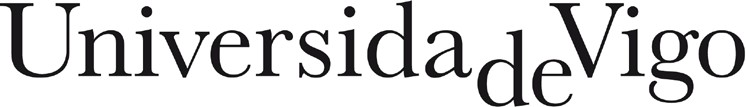 DATOS PERSOAISANEXO IISolicitude de mobilidade entre campus(RR 29/03/23)APELIDOS E NOME:      	 DNI:      	AREA DE COÑECEMENTO 	Código      	Nome       	DEPARTAMENTO 	Código      	Nome      	TELÉFONO      ENDEREZO ELECTRÓNICO      CATEGORÍA      CENTRO TRABALLO      CAMPUS       EXPÓNQue aprobada na COAP de 27/03/2023 a creación dunha nova praza con vinculación permanente correspondente á reserva do 15% das Ofertas de Emprego Público (OEP 21 e 22) para persoal investigador doutor acreditado a Titular de Universidade e dispoña da certificación I3, segundo as bases aprobadas no Consello de Goberno do 24/01/2023 no departamento e área de coñecemento que pertenzo,SOLICITOQue segundo o acordo do Consello de Goberno de 20/12/19 para a mobilidade entre campus de persoal docente e investigador con vinculación permanente á Universidade de Vigo, se me conceda o cambio de adscrición do campus de  ao campus de , adscrito á/s praza/s con código/s (segundo o anexo I da RR 29/03/23) e coa orde de prelación que se indica:COD.PRAZA      COD.PRAZA      Asinado dixitalmenteVICERREITORÍA DE PROFESORADO, DOCENCIA E TITULACIÓNS